Nr 1 na silny ból¹Ból o DUŻYM NASILENIUKupując opakowanie 50 tabletek oszczędzasz ponad 40%²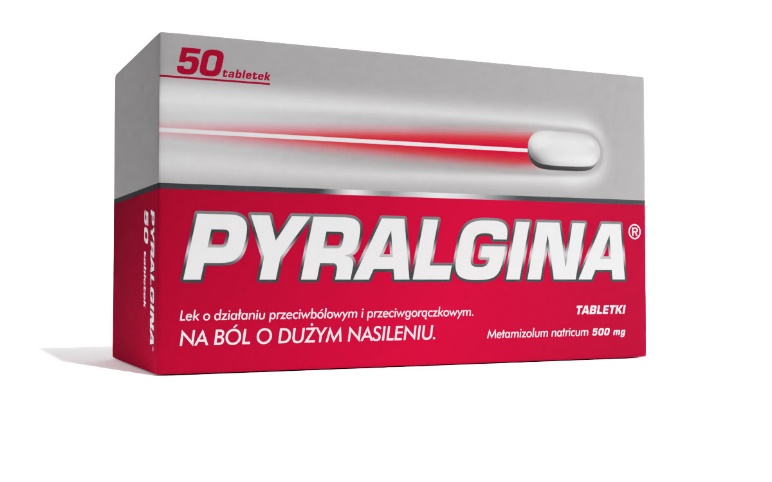 Pyralgina. Skład i postać: Każda tabletka zawiera 500 mg metamizolu sodowego jednowodnego. Substancja pomocnicza o znanym działaniu: sód. Każda tabletka zawiera 34,5 mg (1,5 mmol) sodu. Tabletki barwy białej lub prawie białej, podłużne, obustronnie wypukłe. Wskazania: Ból różnego pochodzenia o dużym nasileniu, gorączka, gdy zastosowanie innych środków jest przeciwwskazane lub nieskuteczne. Podmiot odpowiedzialny: Zakłady Farmaceutyczne Polpharma S.A. ChPL: 2022.04.13.IQVIA Poland Pharmascope 05/2022, 02A1 GENERAL PAIN RELIEF-ADULT.,MOL: METAMIZOLE SODIUM, Units, Value(PLN), MAT 05/2022 © 2022 IQVIA and its affiliates;Obliczenia własne Polpharma na podstawie danych IQVIA Pharmascope Poland, Units, Value (PLN), MAR/22. Dotyczy opakowania x 50 tabletek w porównaniu do opakowania x 6 tabletek w przeliczeniu na tabletkę. Ceny w poszczególnych aptekach mogą się różnić. IQVIA Poland Pharmascope 05/2022, 02A1 GENERAL PAIN RELIEF-ADULT.,MOL: METAMIZOLE SODIUM, Units, Value(PLN), 05/2022 © 2022 IQVIA and its affiliates. All rights reserved.To jest lek. Dla bezpieczeństwa stosuj go zgodnie z ulotką dołączoną do opakowania. Nie przekraczaj maksymalnej dawki leku. W przypadku wątpliwości skonsultuj się z lekarzem lub farmaceutą.

OTC/PYR/451/07-2022